Lernplan 13.04.-17.04. Hinweise zum Buchstaben „sch“: genaue Schreibanleitung im Schreiblehrgang, Reihenfolge beachten! Aussprache nicht „sche“ oder „esch“ sondern nur „sch“ Darauf achten, dass während des Schreibens nicht abgesetzt wird auf Stifthaltung achten (3 Punkte Griff)Lernplan 20.04.-24.04. Hinweise zum Buchstaben „d“: Aussprache nicht „de“ sondern „d“ wieder auf Schreibrichtung achten, beim kleinen d nicht nach der Kreisform absetzen, sondern durchschreibenOstermontag unterrichtsfreiOsterdienstag unterrichtsfreihäuslicher Unterricht/Betreuunghäuslicher Unterricht/Betreuunghäuslicher Unterricht/BetreuungMontagDienstagMittwochDonnerstagFreitagBUSSpielezeitBewegung an der frischen LuftDLSLeseblatt „sch“Arbeitsblatt DLS 15MÜbungen im BuchÜbungsbuch S. 21DLSAus den bereits gelernten Buchstaben „s“ und „ch“ bilden wir „sch“! Gut üben!Schreiblehrgang S.24 (genaue Schreibanleitung)Arbeitsblatt DLS 13MArbeiten im BuchArbeitsbuch Teil 1 S. 72/73ZusatzübungArbeitsblatt M 4DLSÜbungen zum „sch“ Arbeitsbuch S. 36/37Wörter und Buchstaben schreiben üben und in der Lesemappe lesen!Wörter und Buchstaben schreiben üben und in der Lesemappe lesen!DLS
Sätze würfeln und in dein gelbes Heft schreiben!Arbeitsblatt DLS 14BUSSpielezeitBewegung an der frischen LuftMverschiedene ÜbungenArbeitsblatt M 5SU 
Versuch PfefferFühre den Versuch durch und mache das Arbeitsblatt.Besprich mit deinen Eltern nochmals wie man richtig seine Hände wäscht!Arbeitsblatt SU 5DLSrichtig lesen übenArbeitsblatt DLS 16BEBastle dir dein eigenes Brettspiel!Nimm die Vorlage her und überlege dir eigene Aufgaben, die du in die Kreise schreiben kannst (z.B. Mache 10 Hampelmänner! Oder Schreibe 5 Wörter auf, die du kennst!)Spiele das Brettspiel dann mit deiner FamilieBE 3häuslicher Unterricht/Betreuunghäuslicher Unterricht/Betreuunghäuslicher Unterricht/Betreuunghäuslicher Unterricht/Betreuunghäuslicher Unterricht/BetreuungMontagDienstagMittwochDonnerstagFreitagSUWas ist gut für deine Zähne?Schneide die verschiedenen Lebensmittel aus und klebe es richtig auf die beiden Zähne!Arbeitsblatt SU 6BUSSpielezeitBewegung an der frischen LuftBUSSpielezeitBewegung an der frischen LuftDLSLeseübungLeseblatt DLS 20/21ZusatzübungArbeitsbuch S.38MVerschiedene ÜbungenArbeitsblatt M 7DLSViele von euch wollen schon weiter lernen und das probieren wir jetzt!Buchstabe D lernen:- Buchstabe auf Arbeitsblatt nachfahren - Buchstabe im Buch schreibenArbeitsblatt DLS 17Schreiblehrgang S. 25MArbeiten im Buch Arbeitsbuch S. 74/ 75DLSWörter mit d schreiben und zeichnen!Arbeitsblatt DLS 18MMatheübungsblattM 6DLSLeseblatt DLS 23/24ZusatzübungArbeitsbuch S.39MESinge ein Lied aus deiner Musikmappe! Vielleicht kannst du einen Tanz dazu erfinden.SUZähne richtig putzen!Erinnere dich als uns der Bürstl besucht hat und uns das Zähneputzen erklärt hat!Male das Arbeitsblatt an und achte darauf, dass du jeden Tag deine Zähne richtig putzt.Arbeitsblatt SU 7DLS
Lesen und malen Buchstabe DLies die Wörter und male sie dann in der richtigen Farbe anArbeitsblatt DLS 19BUSSpielezeitBewegung an der frischen LuftMÜbungenArbeitsblatt M 8BFU/ REL
Male die Wörter die sich reimen in der gleichen Farbe an!Arbeitsblatt BFU 1DLSBuchstabe D üben!Spiel: Nenne ganz viele Wörter, die ein D am Anfang haben!Schreibe die d-Seite in deinem Zauberheft (grüner Einband)!WE
Mach deine eigene Knete!Du brauchst:20 gehäuft Esslöffel Mehl15 Teelöffel Salz2 Esslöffel Öl250 ml Wasserwenn du willst LebensmittelfarbeAlles miteinander vermischen und gut durchkneten! Wenn es fertig ist in ein sauberes Glas mit Deckel füllen.DLSLeseübungenArbeitsblatt DLS 22BEVogel im Nest!Male auf ein buntes Blatt mit dunklen Buntstiften ein Nest.Schneide aus einem anderen bunten Papier einen Vogel aus und klebe ihn auf das Nest! Aus einem weißen Papier noch Eier ausschneiden.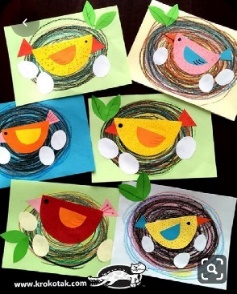 